                             Annual Interim Report             Completion Report 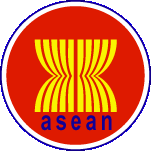                              (complete section A)                  (complete section B)1. 	Project DetailsProject Identification Code: Project Title: Sponsoring ASEAN Body: Implementing Agency’s Name and Address:Contact Person and Contact Details:Funding Source:Approval Date:Approved Project Budget:Commencement Date:Date of Disbursement:Reason(s) for Deviation, if applicable:Planned Completion Date: (for Annual Interim Report and Completion Report)Completion Date: (for Completion Report -  provide reason (s) for Deviation, if applicable)Report Prepared By:Date of Report Preparation:SECTION A: Annual Interim ReportBudget Spent:Project Progress Progress in Implementation(describe the progress and, if applicable, highlight any problems or challenges that could endanger completion of the project)Progress towards Achievement of Objective (provide brief assessment of the likelihood in achieving the objective and, if applicable, highlight the difficulty)Plan Adjustments (if applicable, describe reasons for any changes made to the project objective and activities)Budget Implications(if applicable, describe any budget implication of the Plan Adjustments)Annex A.1: Annual Financial Report(use the financial report template Annex A of the Project Financial Disbursement and Reporting/PFDR)Annex A. 2: Output Documents(attach the documents only to the extent necessary or helpful to understand the report content such as list of participants or workshop proceedings)SECTION B: Completion ReportProject ResultsDirect Beneficiaries (provide details on numbers and types (planned/reached) of participants and explain reasons for deviation)(b) Achievements(using the table, assess project achievements against planned and explain reasons for deviations)Plan Adjustments(if applicable, describe reasons any changes of the objectives, outputs and activities during implementation)Project Outcome(describe how the project contributing to ASEAN Community Blueprints)Project Sustainability(state how the sustainability of the results will be ensured)Overall Project Assessment(outline two or three key findings and lessons learned)Financial Analysis(based on the table, provide an overview of planned and actual project revenues, expenditure, and variances)Annex B.1 – Project Financial Report (use the financial report template Annex A of the Project Financial Disbursement and Reporting/PFDR)Annex B 2 – Output DocumentsInformation below to be completed by ASECFinancial Completion Report (including the budget proposal, 
financial summary, financial report and attachments)		   :   Additional Output Documents attached, i.e. list of participants,
agenda, programme of activities, proceedings/summary
record, operational manuals, etc.					   :   